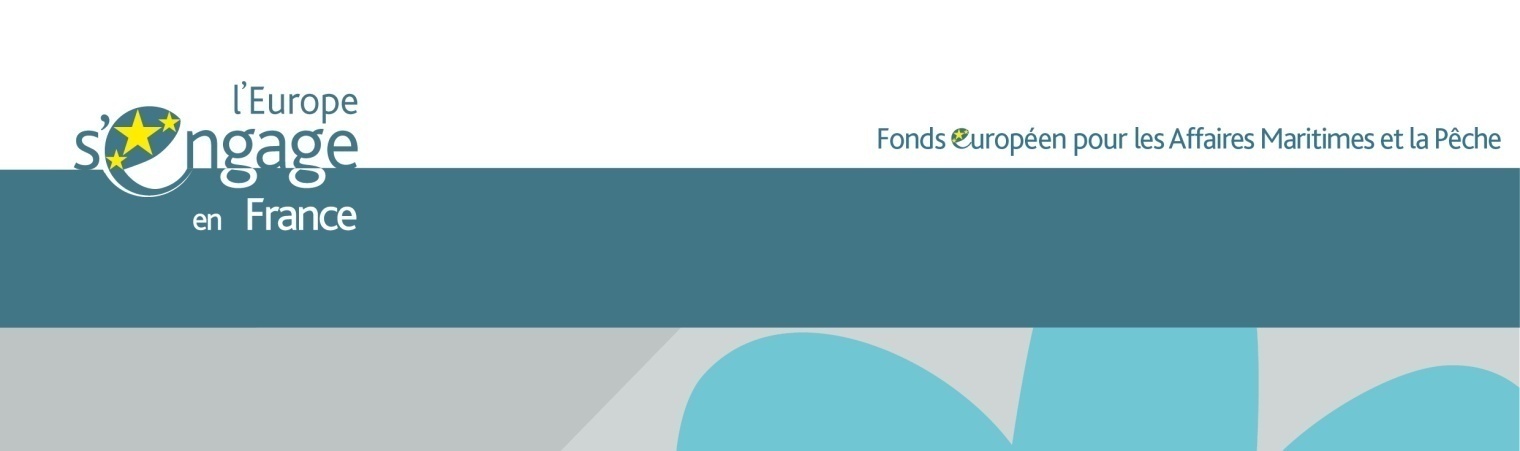 APPEL A PROJETS 2019Mesure 40 du FEAMP« Protection et restauration de la biodiversité des écosystèmes marins dans le cadre d’activités de pêche durable »Fiche résuméIntitulé du projet et acronyme : A remplir par le porteur de projetA retourner avant le 15 mai 2019 15h00 (heure de Paris) à l’adresse suivante : aapfeamp2840.dpma@developpement-durable.gouv.fr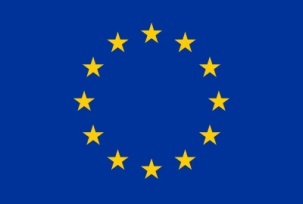 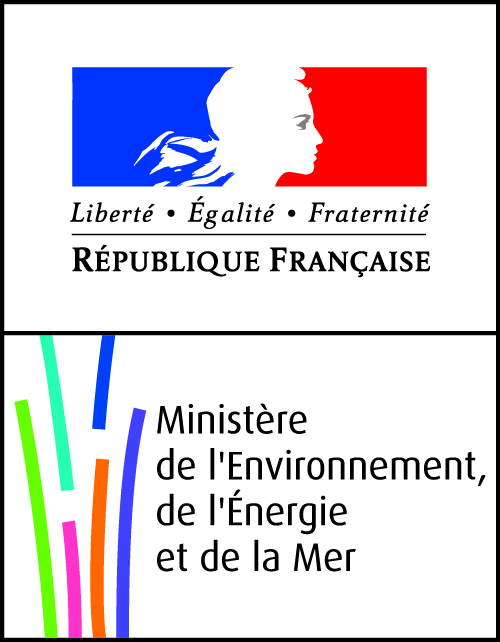 Nota Bene : La fiche résumé du projet doit être transmise au plus tard le 15 mai 2019 à l’adresse suivante : aapfeamp2840.dpma@developpement-durable.gouv.frLe porteur du projet, ou bénéficiaire chef de file (si partenariat), sera alors orienté vers le service instructeur compétent pour dépôt du dossier complet avant le 16 juin 2019 à 15 heures (heure de Paris).Avertissement : La transmission de la fiche résumé n’est pas considérée comme dépôt officiel du projet.La fiche résumé doit être remplie en police Arial 11.Volet de la mesure 40  dans lequel s’inscrit le projetChoisir le volet auquel répond prioritairement le projet (un seul volet à cocher). Volet 1 : Amélioration des connaissances scientifiques sur les zones fonctionnelles halieutiques et analyse préalable à la désignation d’une zone de conservation halieutique Volet 2 : Analyse de risques « pêche » et/ou proposition de mesures dans les sites Natura 2000  Volet 3 : Prise en compte des activités de pêche dans les aires marines protégées Volet 4 : Actions d’éco sensibilisation associant les pêcheursIntitulé du projet et acronymeZone(s) géographique(s) concernée(s) et, le cas échéant, flottille(s) de pêche concernée(s) par le projetCoordonnées et rôle du porteur de projet (ou bénéficiaire chef de file si partenariat) et de ses partenaires (si partenariat)Calendrier prévisionnel du projetDate de début :Date de fin :Dépenses prévisionnelles du projetLes montants indiqués dans ces tableaux sont indicatifs à ce stade. Ils devront être stabilisés dans le dossier complet de demande d’aide envoyé au service instructeur avant le 16 juin 2019  à 15 heures.Résumé du projetMaximum 1 page.Nom de l'organismeNom et fonction du contact Adresse postale, téléphone, e-mailRôle dans le projetPorteur de projet
ou bénéficiaire chef de file (si partenariat)Partenaire 2Partenaire 3…Aides publiques (€)Aides publiques (€)Dépenses prévisionnelles (€)Intensité d'aide publique (%) FEAMPEtatTotal des aides publiques (€)Autofinancement (€)Autofinancement (€)Autofinancement (€)Dépenses prévisionnelles (€)Intensité d'aide publique (%) FEAMPEtatTotal des aides publiques (€)TotalPart d'aides privées obtenuesPart d'aides privées demandéesPartenaire 1Partenaire 2Partenaire 3…Bilan financier du projetBilan financier du projetAides publiques (€)Aides publiques (€)Total des dépenses prévisionnelles (€)Intensité d'aide publique (%)Total FEAMPTotal CPN Total des aides publiques (€) Total autofinancement (€)Total autofinancement (€)Total autofinancement (€)